Woche vom 20.11.-24.11.23(KW47)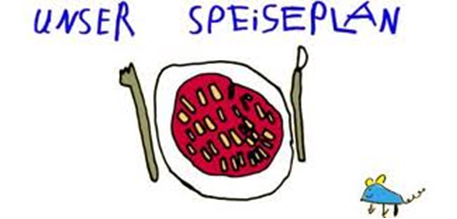 Woche vom 20.11.-24.11.23(KW47)Montag: Spinatstäbchen mit PüreeDienstag:Hähnchen-Nuggets, Pommes, MaisMittwoch:Brokkoli Auflauf Donnerstag: Valess Schnitzel, Möhren-KartoffelstampfFreitag:Brokkoli, OfenkartoffelnFrühstück und Mittagessen je 3,00 Euro